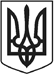 ЧОРТКІВСЬКА  МІСЬКА  РАДА ВИКОНАВЧИЙ  КОМІТЕТ РІШЕННЯ (ПРОЄКТ)__ червня 2023 року			м. Чортків					  №___Про тимчасове призупинення роботи дошкільних підрозділів закладів загальної середньої освіти  Розглянувши клопотання  директора Горішньовигнанського навчально-виховного комплексу «заклад загальної середньої освіти І-ІІІ ступенів – заклад дошкільної освіти» Сергія Школьницького від 02 червня 2023 року №02-04/44, в.о. директора Білівського опорного закладу загальної середньої освіти І-ІІІ ступенів Петра Чуби від 06 червня 2023 року №74, у зв’язку з проведенням поточного ремонту та підготовкою закладів освіти до початку 2023-2024 навчального року, малою кількістю дітей, які виявили бажання відвідувати дошкільний підрозділ закладу освіти під час літнього оздоровчого періоду, керуючись статтями 32, 52 та частиною 6 статті 59 Закону України «Про місцеве самоврядування в Україні», виконавчий комітет міської ради   ВИРІШИВ :1.Тимчасово призупинити роботу дошкільного підрозділу :1.1. Горішньовигнанського навчально-виховного комплексу «заклад загальної середньої освіти І-ІІІ ступенів – заклад дошкільної освіти» з 01 липня 2023 року по 31 липня 2023 року;1.2.Бичківської філії Білівського опорного закладу загальної середньої освіти І-ІІІ ступенів з 3 липня 2023 року по 30 липня 2023 року;1.3.Скородинської філії Білівського опорного закладу загальної середньої освіти І-ІІІ ступенів з 22 червня 2023 року по 16 липня 2023 року.2. Копію рішення виконавчого комітету направити у вищезазначені заклади загальної середньої світи.3. Контроль за виконанням даного рішення покласти на заступника міського голови з питань діяльності виконавчих органів міської ради Віктора ГУРИНА.Міський голова                                                               Володимир ШМАТЬКОАлеся Васильченко       Віктор ГуринЛюдмила ПоліщукМар`яна Фаріон